Додаток 2до  тендерної документаціїТЕХНІЧНА СПЕЦИФІКАЦІЯ(Інформація про технічні, якісні та інші характеристики предмета закупівлі)Студентські квитки державного зразка (Код ДК 021:2015 – 22450000 – 9 - Друкована продукція з елементами захисту)В місцях де технічна специфікація містить посилання на стандартні характеристики, технічні регламенти та умови, вимоги, умовні позначення та термінологію, пов’язані з товарами, роботами чи послугами, що закуповуються, передбачені існуючими міжнародними, європейськими стандартами, іншими спільними технічними європейськими нормами, іншими технічними еталонними системами, визнаними європейськими органами зі стандартизації або національними стандартами, нормами та правилами, біля кожного такого посилання вважати вираз «або еквівалент». Таким чином вважається, що до кожного посилання додається вираз «або еквівалент».Студентські квитки державного зразка не є платіжними картками.Технічні та якісні характеристики предмету закупівлі повинні відповідати технічним умовам та стандартам, передбаченим законодавством України, діючим на період постачання товару.Студентський квиток державного зразка – електронний документ, що містить персональні дані про студента закладу вищої (фахової передвищої) освіти, який формується на підставі замовлення на створення квитків та виготовлення їх карток, що занесений за допомогою ІВС «ОСВІТА» до ЄДЕБО та частково відтворений на пластиковій картці (далі – картка) встановленого зразка, яка може бути використана для електронної ідентифікації особи, підтвердження права на пільгу. Для виконання замовлення Друк студентських квитків здійснюється згідно наказу Міністерства освіти і науки України від 25.10.2013 за № 1474, зареєстрованого в Міністерстві юстиції України 31.12.2013 за № 2245/24777 та наказу Міністерства освіти і науки України від 15.12.2004 р. № 939 зареєстрованого в Міністерстві юстиції України від 29 грудня 2004 р за № 1669/10268 з усіма наступними змінами і доповненнями. Також для виготовлення студентських квитків державного зразка згідно вимог, що встановлені вище зазначеними наказами, наказом МОН України від 25.04.2018 № 434 «Про внесення змін до наказу Міністерства освіти і науки України від 25 жовтня 2013 року № 1474» виконавці повинні мати висновок уповноваженого органу МОН України про відповідність інформаційно-виробничого комплексу для виготовлення студентських квитків державного зразка.Постачання товару, що становить предмет закупівлі, передбачає надання наступних додаткових (супутніх) послуг:a) доставка готового товару до місця поставки;b) виготовлення сигнального примірника предмета закупівлі перед виготовленням тиражу;c) внесення Виконавцем персональних даних кожного студента, які надає Замовник, до одиниці товару – студентського квитка;d) збереження товару до передачі Замовнику;e) додаткові супутні послуги, надання яких Учасник вважає за необхідне забезпечити під час виготовлення та постачання товару з власної ініціативи (якщо такі будуть визначені ним у пропозиції). Вартість супутніх послуг включається у вартість предмета закупівлі і не підлягає додатковій оплаті.Поставка товару здійснюється Учасником  відповідно до потреб Замовника і виконується протягом узгодженого терміну з моменту отримання заявки від Замовника. Заявка на отримання партії товару надсилається Замовником з електронної адреси на електронну адресу  Учасника та може дублюватися за телефоном.Поставка здійснюється у відповідності зі встановленими в Україні стандартами або технічними умовами, і забезпечує, за умови належного поводження з вантажем, захищеність товару під час транспортування і збереження. Запропонований товар має відповідати умовам, якість якого відповідає зразкам та описам, які затверджені наказом Міністерства освіти і науки України від 25.10.2013 року № 1474 (із змінами)  ( щодо студентських квитків). Відповідальність за виконання вимог екологічної безпеки та вимог із забезпечення вимог техніки безпеки при постачанні товару несе Учасник.На кожну партію товару обов’язково надаються всі супроводжуючі документи (накладна). Переможець сплачує усі витрати, пов’язані з пересилкою документів.Поставка товару здійснюється Переможцем за власний рахунок або власним транспортом за адресою Замовника. Замовник має право відмовитись від прийняття товару у разі невідповідності його якості, технічного стану і комплектації. Якщо поставлений товар виявиться неякісним, або таким, що не відповідає умовам, Виконавець зобов’язаний замінити цей товар. Всі витрати, пов’язані із заміною товару неналежної якості, несе Виконавець. Якщо Учасник відмовляється від заміни неякісного товару, Замовник вимушений буде відмовитись від подальшого отримання такого товару шляхом укладання додаткової угоди на розірвання договору.  Переможцем замовлення на створення квитків та виготовлення їх карток  можуть бути особи, що в установленому законодавством порядку набули статусу інформаційно-виробничого вузла. Підтвердженням буде Наказ МОН України про внесення підприємства в список інформаційно-виробничих вузлів, який надається в складі тендерної пропозиції.Кількість: 2000 шт.Учасник повинен надати Висновок про відповідність інформаційно-виробничого комплексу встановленим вимогам для виготовлення пластикових карток студентських квитків державного зразку.Державний зразок та опис студентського квиткаСтудентський квиток державного зразка містить:персональні дані про студента, що обов’язково відтворюються в картці: прізвище, ім’я, по батькові (за наявності); цифрова фотографія студента; серія та номер студентського квитка; індивідуальний штрих-код квитка;дата видачі і строк дії квитка; форма навчання (денна, вечірня, заочна, дистанційна). У разі поєднання форм навчання заклад освіти самостійно визначає одну (основну) форму навчання;дані про заклад освіти, що обов’язково відтворюються в картці: повне найменування закладу освіти, назва факультету (відділення), структурного підрозділу, форма навчання, назва групи (за наявності незмінних назв груп у закладі освіти); посада, прізвище та ініціали керівника закладу освіти; підпис керівника закладу освіти (фотокопії).2. Студентський квиток має титульний (лицьовий) та текстовий (зворотний) боки. Розміри квитка: висота - 85,6 мм; ширина - 54 мм., товщина від 0,65 до 0,84 мм. Радіус округлення кутів – 3,18 мм. Якість друку не гірше 600 ррі. Механічна цілісність та можливість візуального зчитування інформації мають забезпечуватися на весь строк користування. 3. Лицьовий бік містить:зображення малого Державного Герба України заввишки 17 мм на відстані 12 мм від верхнього краю;напис «СТУДЕНТСЬКИЙ КВИТОК» літерами жовтого кольору заввишки 4 мм, розміщений на відстані 38 мм від верхнього краю.4. Зворотний бік уздовж верхнього краю на відстані 2 мм містить верхнє поле для заповнення заввишки 9 мм, де зазначається повне найменування закладу освіти.Під верхнім полем зворотного боку вздовж правого краю розміщено службову зону завширшки 8 мм. У нижній частині зони виділено біле поле заввишки 40 мм для занесення індивідуального штрих-коду квитка, у верхній частині зони - поле заввишки 24 мм для заповнення додаткової інформації закладу освіти.У правому верхньому куті, утвореному службовою зоною та верхнім полем, виділено поле розміром 21 х 27 мм, де розміщується фотографія студента.Зліва від фотографії розташовано 3 поля завширшки 19,5 мм і заввишки 6 мм для заповнення інформації про серію та номер квитка, дату видачі та термін дії квитка. Над відповідними полями для заповнення надруковано написи: «Серія, номер», «Виданий», «Дійсний до» літерами чорного кольору заввишки 2 мм.Під ними розташовано 4 поля завширшки 42 мм і заввишки відповідно 7 мм, 10,5 мм, 6,5 мм та 6 мм для заповнення інформації про прізвище, ім'я, по батькові ( за наявності) студента, факультет (відділення), структурний підрозділ, форму навчання, назву групи. Над відповідними полями для заповнення надруковано написи: «Прізвище, ім’я, по батькові», «Факультет (відділення), структурний підрозділ. Форма навчання», «Група» літерами чорного кольору заввишки 2 ммУздовж нижнього краю зворотного боку надруковано назву посади, прізвище, ініціали керівника закладу освіти та відтворено його підпис. 5. Студентський квиток виготовляється із синтетичних або полімерних матеріалів.6. Учасник включає в ціну на запропонований товар всі послуги, пов’язані з базами даних в сфері інформатизації.УВАГА! Учасники повинні також надати Позитивний висновок про відповідність інформаційно-виробничого комплексу для виготовлення карток студентських та (учнівських) квитків державного зразка встановленим вимогам (копія висновку, виданого уповноваженим органом Міністерства освіти і науки України за результатами проведених аналізів та оцінок якості пластикових карток). Лицьовий бікЗворотний бік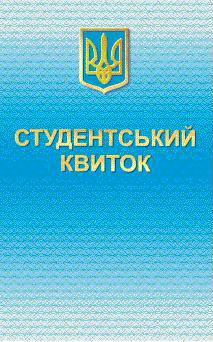 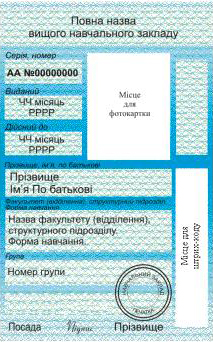 